Finding a ParcelGo to the APO Screen – APO stands for Address, Parcel and OwnerWithin the Parcel section, enter the search information and hit the SubmitEnter the Parcel # without the dashesOr enter the Street # and Street NameIn the result list, select the Parcel # to work withAdding Conditions to a ParcelIn the Detail portion of the screen, click on the Conditions tab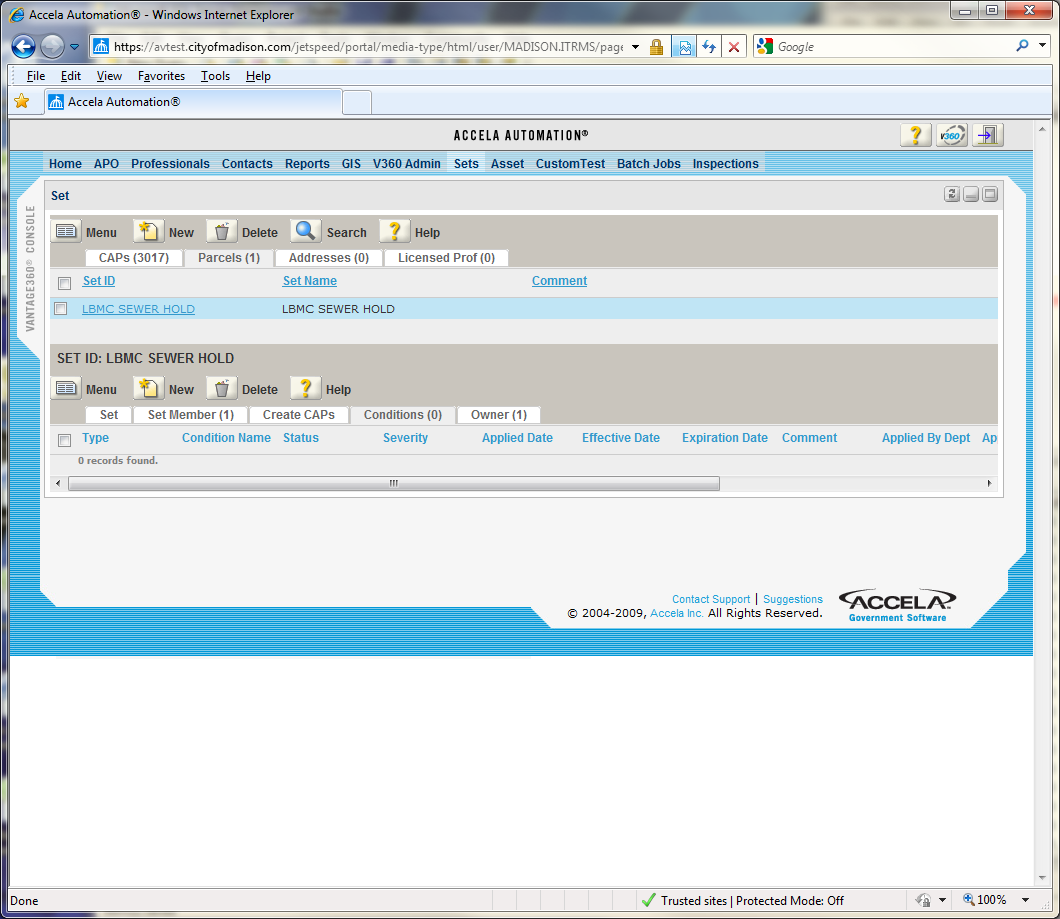 Click on the Conditions TabHit the  New button to add a Condition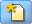 Click on the Standard Condition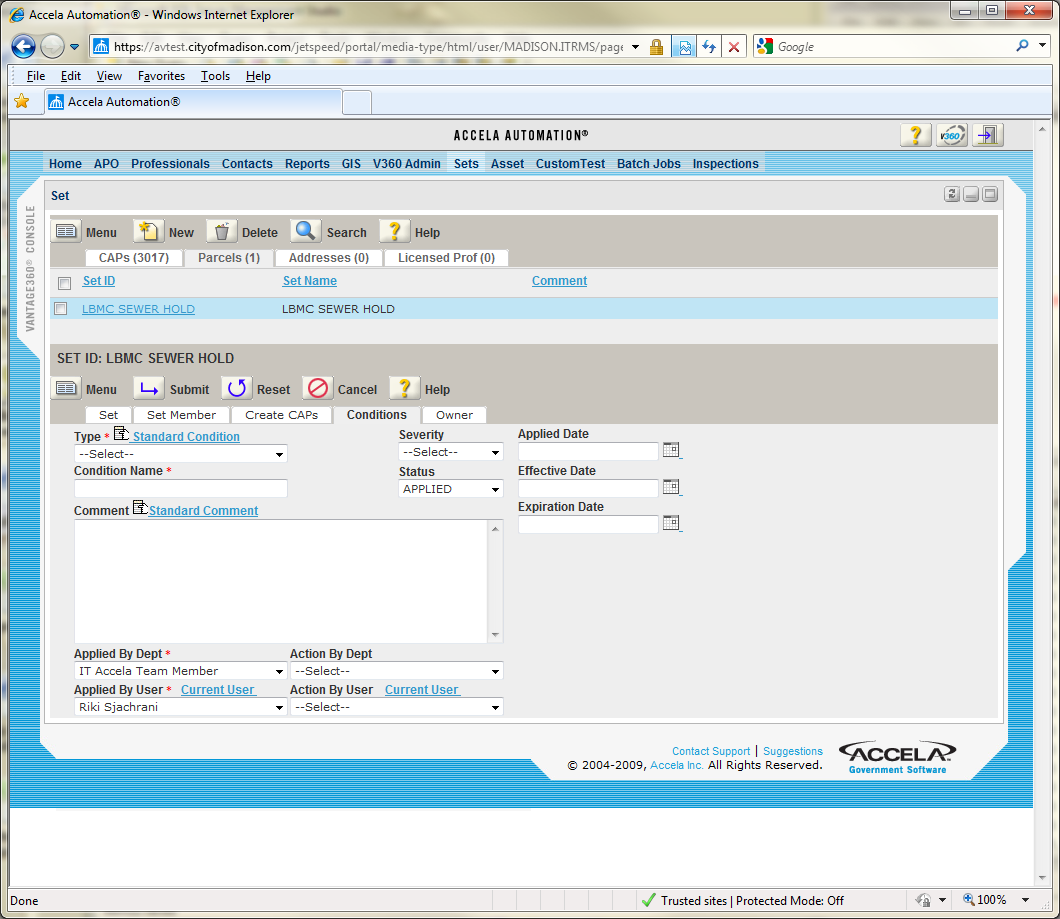 In the Type drop down list, select ENGINEERING HOLDS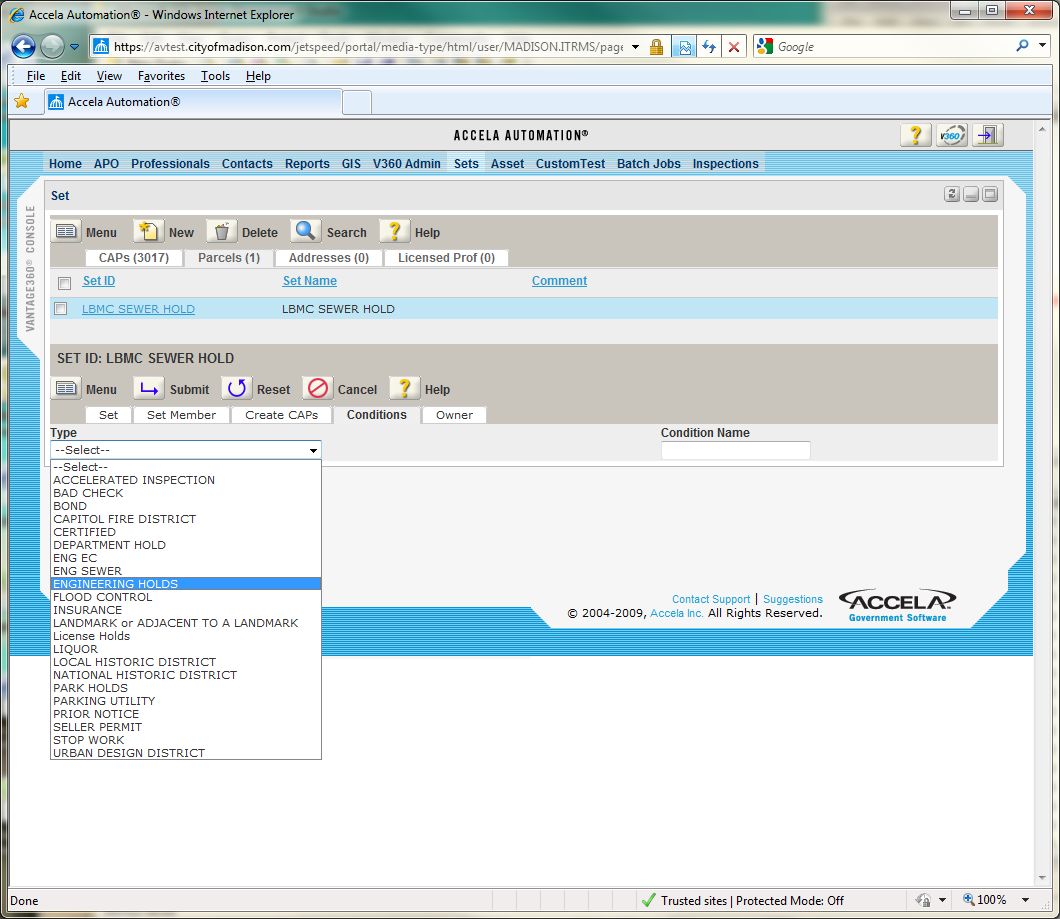 Hit the Submit buttonSelect the  Condition Name; for example Sewer Fees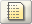 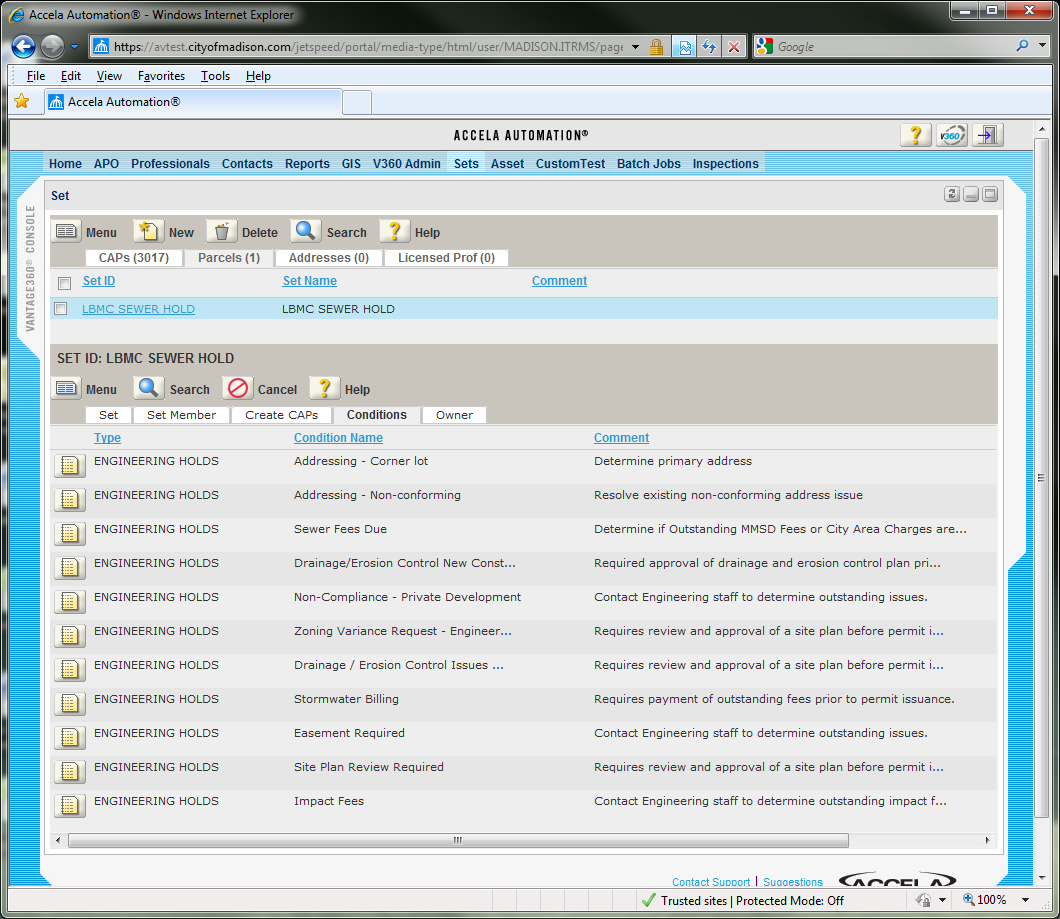 Edit any additional information as neededEnter a Applied Date of todayMake sure the “Applied By User” is yourself. Click on the Current User link to auto-populate this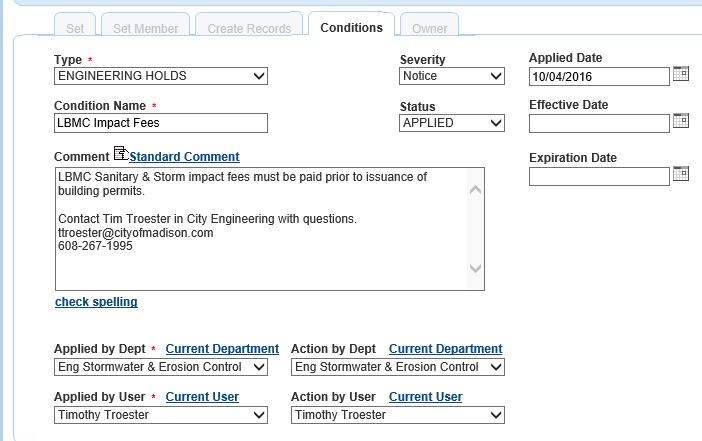 Hit the Submit buttonRepeat steps 6 thru 12 to create additional conditionsManaging Parcel ConditionsTo remove the Condition, change the status to RELEASEDAdding the same Condition to multiple ParcelsGo to the Sets screen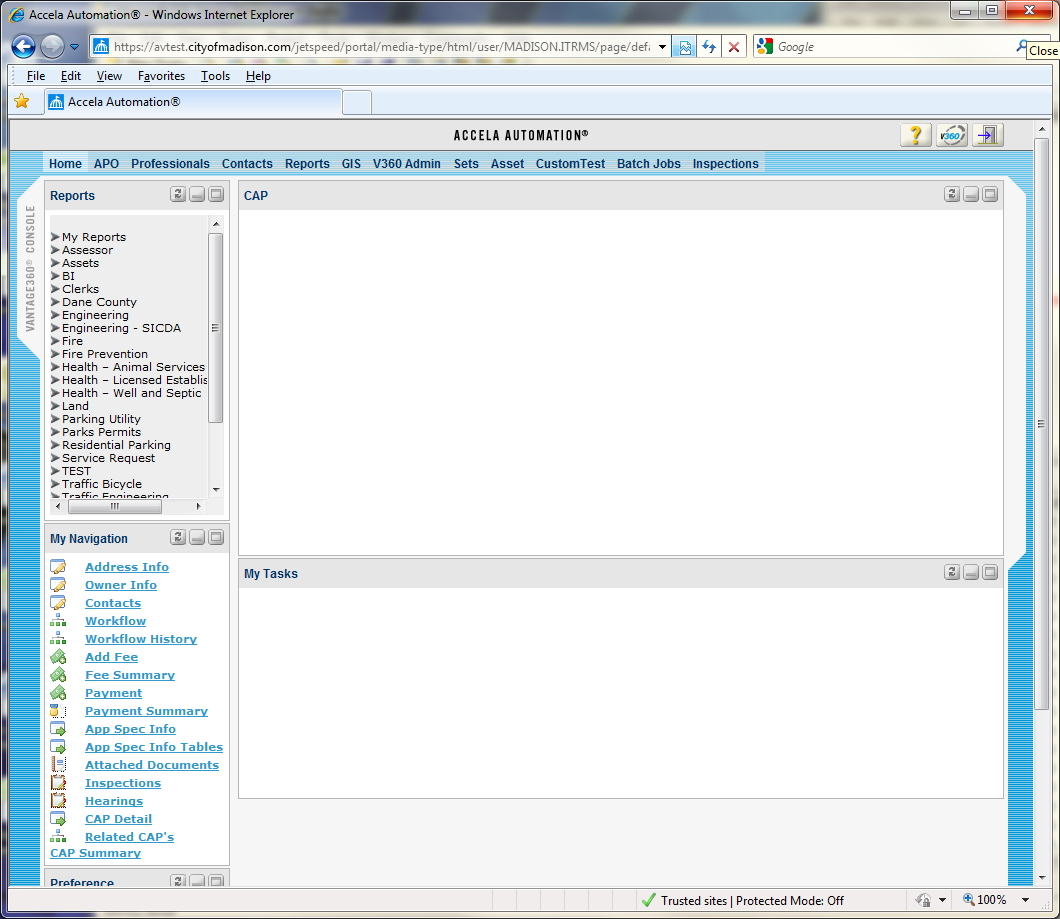 Click on the Parcels(x) tabIn the upper portion of the Parcel Set locate the Set to work withIn the lower portion of the Parcel Set is the detail windowThe Set Member tab contains a list of all the ParcelsThe Create CAPs tab is used to create new CAP(s) against the list of ParcelsConditions tab is used to add a Condition to all the ParcelsOwner tab is a consolidated list of unique owners across all Parcels in the ListAdding Parcels to the list – There are three main ways: one by one, using the map, or submit a ticket with a spreadsheet of parcelsAdding Parcels one by oneGo to the Set Member tabClick the “Look Up”Enter the Parcel Number or address Check the boxes of the parcel numbers to addClick the “Select” buttonRepeat this for all the Parcel numbersAdding Parcels using the MapGo to the Set Member tabClick on the “GIS Import” button Navigate and zoom to the area that contains the parcelsOn the Left tool bar, use the “Select by Rectangle” or “…Line” or “…Polygon”Click and drag over the Parcels to add to the Set. You can only add 100 parcels at a timeIn the right Contents, Click Actions > Send GIS Features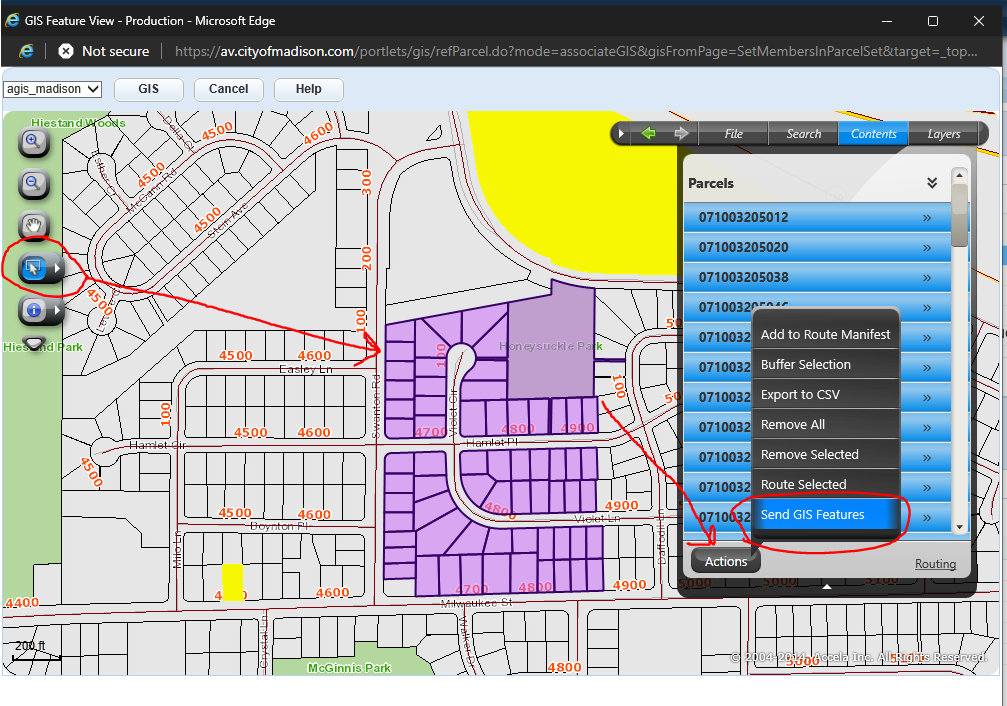 Use the top left checkbox to check all the Parcels, then hit the Select Button to add them to the Set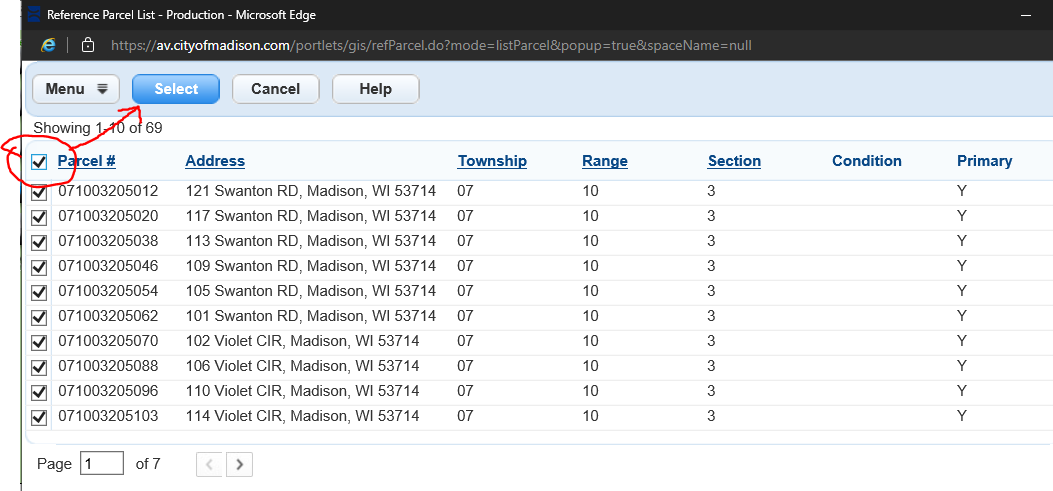 It will not allow duplicate ParcelsLastly, if there are more than a thousand parcels, or it would be too difficult to add them manually or through the map. You can send a Ticket and include a spreadsheet with all the parcels and mention the Set ID they should be added to.Click on the Conditions TabHit the  New button to add a ConditionClick on the Standard ConditionIn the Type drop down list, select ENGINEERING HOLDSHit the Submit buttonSelect the  Condition Name; for example Sewer FeesEdit any additional information as neededEnter a Applied Date of todayMake sure the “Applied By User” is yourself. Click on the Current User link to auto-populate thisHit the Submit buttonRepeat steps 6 thru 12 to create additional conditions